ASSIGNMENT (2020-21)CLASS - X                          SUBJECT – MATHEMATICS             CH- 2 (POLYNOMIALS)  If  = , then  is equal to : 0           1           sum of zeroes           product of zeroesThe quadratic polynomial whose zeroes are  and  is                                      none of theseThe value of  so that  is divisible by , is exact divisor of  18             45            20           36Graph of a quadratic polynomial is a  straight line            circle            parabola            ellipseIf 1 is a zero of the polynomial, , then the value of  is : -1           2            -2           Write a quadratic polynomial with zeros 5 + √3 & 5 – √3.What must be subtracted from the polynomial , so that the resulting polynomial is exactly divisible by If the product of zeroes of  is 3, then find the value of Find the zeroes of the cubic polynomial , if the zeroes are in A.P.If  is a factor of the polynomial  and prove that If the polynomial  is divided by another polynomial , the remainder comes out to be  Find the values of . If  are the zeroes of the polynomial 8x2 – 4x + 2(k – 4) find k.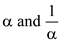 If α, β and γ are the zeroes of the polynomial 8x3 + 4x2 – 3x + 2 find α−1 + β−1 + γ−1.If one of the root of the equation x2 – 3x + q = 0 is twice other, find the value of q.Divide 7 + 18x + x2 – 4x3 by 3 + 3x – 4x2 and verify the division algorithm.